			Ansökan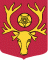 Arbetsmarknadsenheten	Bidrag till sommarlovsaktiviteter 2019SökandeSökandeFörening/organisationFörening/organisationUtdelningsadressUtdelningsadressPostnummerOrtOrg. nummerBankgiro/plusgiro/bankkontoKontaktpersonKontaktpersonNamnTelefon dagtidE-post adressMobiltelefonAktivitetAktivitetNamnNamnÅldersgruppDatum för aktivitetKort beskrivning av aktivitetKort beskrivning av aktivitetBeräknad kostnadBeskriv vilka kostnader ni beräknar uppstå i samband med er(a) planerad(e) aktivitet(er)